ESCOLA _________________________________DATA:_____/_____/_____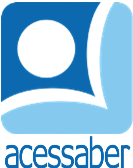 PROF:_______________________________________TURMA:___________NOME:________________________________________________________SITUAÇÕES PROBLEMA DE SOMA E SUBTRAÇÃOA professora decidiu levar seus alunos ao cinema, ela tinha um cupom que dava um desconto de R$ 3,00 em cada ingresso. Se cada ingresso custa R$ 11,00, quanto custará cada ingresso? R: Na primeira caixa de achados e perdidos há 8 blusas e na segunda caixa há 3 blusas. Sabendo que nas três caixas há um total de 19 blusas, quantas blusas há na terceira caixa? R: Para a festa de aniversário de Mariana estarão presentes 17 pessoas. Sabendo que na casa há 5 pratos a mais que o número de pessoas presentes. Quantos pratos há na casa de Mariana? RDas 20 salas de aula que precisavam ser pintadas, 12 já foram pintadas. Quantas salas de aula ainda precisam ser pintadas? R: Tínhamos 29 bolas vermelhas e 16 bolas douradas. 5 bolas quebraram, quando estávamos montando a árvore. Quantas bolas ainda temos? R: A professora recortou 8 triângulos vermelhos e o mesmo número de triângulos azuis. Sabendo que existe um total de 25 triângulos recortados, quantos dos triângulos são verdes? R: 